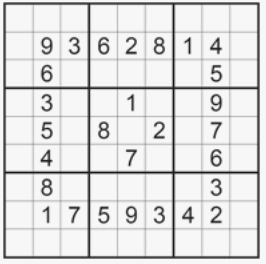 DateDateTopicHomework1/7MonRegistration and first day activitySign up for deltamath with my teacher code: 8819541/8TuesFactoring QuadraticsRead page 464-467 and 472-475 and 480-483 in the Geometry Textbook. Finish Factoring Worksheet given out in class.1/9WedApplications of QuadraticsComplete application packet started during class for homework.1/10ThursComplex Numbers and RootsRead pages 434-436 in the Geometry Textbook; Complete exercises on pages 437-439 #’s 19-27 odd, 33,35, 43, 451/11FriOperations with Complex NumbersRead pages 440-443 in the Geometry Textbook; Complete exercises on pages 444-447 #'s 37-51 odd, 55-83 odd, 85-101 odd, 103- 109 all, 117, 120-122 all.1/14MonOperations with Complex NumbersRead pages 440-443 in the Geometry Textbook; Complete exercises on pages 444-447 #'s 37-51 odd, 55-83 odd, 85-101 odd, 103- 109 all, 117, 120-122 all.1/15TuesSolve Quadratics - Factoring, Completing the SquareRead 525 - 8 and 532 - 5; Work p. 529 - 31: 21, 23, 29, 37, 39, 46, 66, and 761/16WedQuizFinish homework from Monday night.1/17ThursSolve Quadratics - Complete the squareRead 532 - 5: Complete 536 - 9: 22, 2, 26, 31, 33, 35, 38, 40, 41, 50, 53, 54, and 641/18FriSolve Quadratics - QFRead 540 - 4; Complete 545 - 6: 19 - 35 odd, 36, 47, 48. 1/21MonNo School1/22TuesSolving Quadratic InequalitiesWorksheet1/23WedReviewStudy for Unit 1 Test1/24ThursUnit 1 Test: Revisiting QuadraticsNo Homework